25η Μαρτίου 1821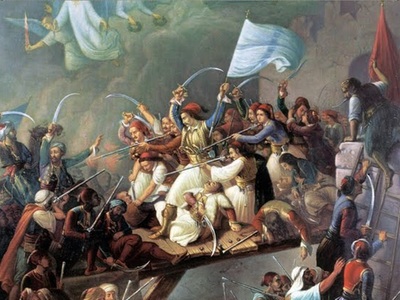 Ένα χρόνο πριν από τη 200η επέτειο της Ελληνικής Επανάστασης του 1821, έστω και μέσα στο σπίτι, έχουμε πολλές δυνατότητες να διαβάσουμε για αυτήν, να δούμε εικόνες και βίντεο, να ακούσουμε τραγούδια ώστε να αποτίνουμε φόρο τιμής στους προγόνους μας. Τις δραστηριότητες που ακολουθούν μπορείς να τις γράψεις σε ένα τετράδιο και τις επόμενες ημέρες θα καθορίσουμε τον τρόπο επικοινωνίας μας.Δραστηριότητες1. Πρώτα να δεις το χρονικό της Ελληνικής Επανάστασης το οποίο βρίσκεται στον παρακάτω σύνδεσμο:      https://anoixtosxoleio.weebly.com/25eta-mualpharhotau943omicronupsilon.html2.  Στο βιβλίο της Γλώσσας μας στις σελίδες 78 και 79 να διαβάσεις για την καταστροφή των Ψαρών. Στη σελίδα 80 να διαβάσεις για τον Ευαγγελισμό τον οποίο εορτάζουμε την ίδια ημέρα με την εθνική μας εορτή.Σε ένα τετράδιο να απαντήσεις τις τρεις πρώτες ερωτήσεις της σελίδας 79.3.  Στο Ανθολόγιο  να διαβάσεις  το «Θούριο» του Ρήγα Φεραίου και «Το μικρό κλεφτόπουλο». Το Ανθολόγιο μπορείς να το βρεις στους παρακάτω συνδέσμους:http://ebooks.edu.gr/modules/ebook/show.php/DSDIM-C106/332/2265,8557/http://ebooks.edu.gr/modules/ebook/show.php/DSDIM-C106/332/2265,8558/        Να απαντήσεις τη δραστηριότητα 2  από το «Θούριο» και τις δραστηριότητες 1 και 2 από «Το μικρό κλεφτόπουλο». Να γράψεις μια ολοκληρωμένη παράγραφο για κάθε μία δραστηριότητα.4.   Να αντιγράψεις στο τετράδιο με προσοχή τα παρακάτω:                              Η ΕΠΕΤΕΙΟΣ ΤΗΣ 25ης ΜΑΡΤΙΟΥΗ  25η Μαρτίου είναι για όλους τους Έλληνες μια ξεχωριστή ημέρα μνήμης και τιμής των αγωνιστών του 1821.ΛΕΞΙΛΟΓΙΟ:έθνος, πατρίδα, Ελλάδαυπόδουλος, ραγιάς ,σκλαβωμένος-η-ο, σκλαβιά ,υποδούλωση,ελευθερία-λευτεριά, ανεξαρτησία, ελεύθερος-η, ανεξάρτητος-ηηρωισμός, ήρωας, ανδρεία ,ανδρείος-α-ο, γενναιότητα, γενναίος-α-αγώνας ,αγωνίζομαι, αγωνιστής/ριαεπανάσταση, επαναστατώ, επαναστάτης/ριααυτοθυσία (να δίνεις τη ζωή σου για ένα ιερό σκοπό)               5.   με τη μηχανή του χρόνου, γυρίζω 199 χρόνια πίσω…… Να γράψεις  μια υποθετική συνέντευξη(……αν ήμουν δημοσιογράφος της εποχής με ποιον ήρωα θα ήθελα να συνομιλήσω;) Άλλες διαδικτυακές δραστηριότητες:Στο διαδίκτυο θα μπαίνεις πάντα με τη συναίνεση και την παρουσία ενός ενήλικα.Στην ιστοσελίδα του Εθνικού Ιστορικού Μουσείου μπορείς να δεις εικόνες από μία πρωτότυπη έκθεση. Το Εθνικό Ιστορικό Μουσείο, σε συνεργασία με ομάδα συλλεκτών και με τη στήριξη της PLAYMOBIL, παρουσιάζει την έκθεση: «Το ’21 αλλιώς: Η Ελληνική Επανάσταση με φιγούρες και διοράματα PLAYMOBIL», μια πρωτότυπη προσέγγιση της εποχής της Επανάστασης του 1821.http://www.nhmuseum.gr/el/ektheseis/to-21-allios-i-elliniki-epanastasi-me-figoures-kai-dioramata-playmobil/Στην ίδια ιστοσελίδα μπορείς να παίξεις τρία ψηφιακά παιχνίδια για την ελληνική σημαία, τις παραδοσιακές φορεσιές και το έθιμο του γάμου στα χρόνια πριν την Επανάσταση. Επίσης μπορείς να περιηγηθείς εικονικά στο σπίτι του Υδραίου Λάζαρου Κουντουριώτη ο οποίος έθεσε τα πλοία, τα πληρώματα και την περιουσία του στην υπηρεσία του αγώνα της ανεξαρτησίας.http://www.nhmuseum.gr/el/efarmoges/galanoleyki-i-thoria-sou/http://www.nhmuseum.gr/el/efarmoges/ellinikes-paradosiakes-foresies/http://www.nhmuseum.gr/el/efarmoges/simera-gamos-ginetai/http://www.nhmuseum.gr/multimedia/panoramas/intro/index.htmlΟδηγίες για μια πολύ ωραία και εύκολη κατασκευή για έναν τσολιά μπορείς να βρεις στον παρακάτω σύνδεσμο:https://www.elniplex.com/%cf%84%cf%83%ce%bf%ce%bb%ce%b9%ce%ac%cf%82-%ce%b4%ce%b7%ce%bb%ce%b1%ce%b4%ce%ae-%ce%ba%ce%bf%cf%85%cf%81%ce%b5%ce%bb%ce%ae%cf%82/Ακόμη είναι πολύ ενδιαφέρον να δεις πώς ήταν η πόλη της Αθήνας το 1842 λίγα χρόνια μετά την επανάσταση στην ιστοσελίδα του Μουσείου της Πόλεως των Αθηνών.https://www.athenscitymuseum.gr/apps/1842v3/Φιγούρες με τους ήρωες της Ελληνικής Επανάστασης για να ζωγραφίσεις μπορείς να βρεις στο συνοδευτικό ξεχωριστό αρχείο.Επιπλέον μπορείς να δεις:Lifo Team. Το 1821 μέσα από 25 έργα τέχνης.https://www.lifo.gr/articles/arts_articles/138111Πάππος, Απόστολος / Elniplex. Όταν ο Θ. Κολοκοτρώνηςμίλησε στα παιδιά.https://www.elniplex.com/%CF%8C%CF%84%CE%B1%CE%BD-%CE%BF-%CE%B8%CE%B5%CF%8C%CE%B4%CF%89%CF%81%CE%BF%CF%82-%CE%BA%CE%BF%CE%BB%CE%BF%CE%BA%CE%BF%CF%84%CF%81%CF%8E%CE%BD%CE%B7%CF%82-%CE%BC%CE%AF%CE%BB%CE%B7%CF%83%CE%B5-%CF%83%CF%84%CE%B1-%CF%80%CE%B1%CE%B9%CE%B4%CE%B9%CE%AC-%CE%BA%CE%B1%CE%B9-%CF%84%CE%BF%CF%85%CF%82-%CE%BD%CE%AD%CE%BF%CF%85%CF%82-%CF%80%CE%BD%CF%8D%CE%BA%CE%B1/Κλείνοντας θα θέλαμε να ευχηθούμε σε εσένα και την οικογένειά σου να είστε υγιείς και εμείς θα επικοινωνήσουμε σύντομα.					Οι δασκάλες της Γ΄ τάξης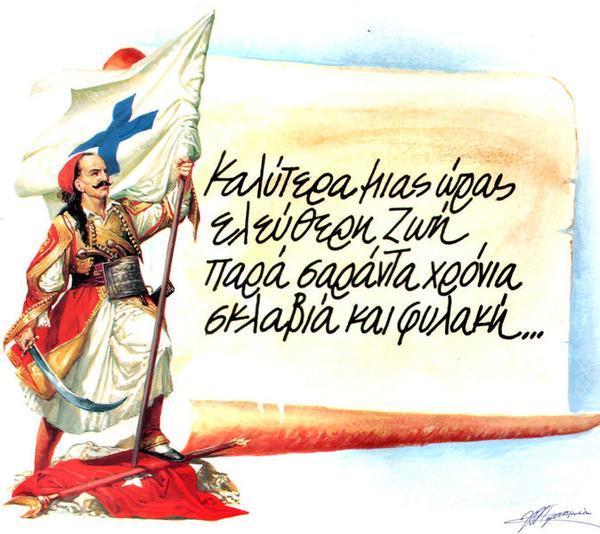 